Методический совет школ Африканского региона«Организационно-методологические основы экологического образования в рамках ФГОС»Формирование экологической культуры обучающихся в условиях реализации ФГОС и Концепции общего экологического образования в интересах устойчивого развития.Елена Александровна Козлова, учитель географии и биологии, председатель Методического совета школы при Посольстве России в МозамбикеВведение Устойчивое развитие России и её экономический рост неразрывно связаны с необходимостью сохранения природной среды и обеспечения экологической безопасности среды жизнедеятельности человека. Сегодня развитие взаимоотношений человеческого общества и природы достигло некой критической точки, когда существование всех жизненных форм на Земле стало зависеть от деятельности человека. Человечество уже вышло за пределы возможности Планеты.Переход человечества в новое тысячелетие требует перехода в новые условия существования. Все больше мы имеем дело с искусственной средой обитания, созданной самим человеком и подчиненной логике его интересов. Часто эти интересы вступают в противоречие с законами природы, становясь несовместимыми с ними. Надвигающаяся опасность глобального экологического кризиса создала необходимость поиска коллективных действий и общепланетарной стратегии развития. В качестве стратегического решения данной проблемы в конце 1980-х гг. Международной комиссией по окружающей среде и развитию была предложена концепция устойчивого развития (sustainable development) (Наше общее будущее, 1989). В 1992 г. на Конференции ООН по окружающей среде и развитию (Рио-де-Жанейро) программа действий по реализации концепции устойчивого развития («Повестка 21») одобрена главами большинства стран мира, включая Россию. В 2005 г. Европейская экономическая комиссия ООН приняла Стратегию в области образования в интересах устойчивого развития (ОУР), суть которой состоит в том, чтобы перейти от простой передачи знаний и навыков, необходимых для существования в современном обществе, к способности действовать и жить в быстро меняющихся условиях, участвовать в планировании социального развития, учиться предвидеть последствия предпринимаемых действий, в том числе и возможные последствия в сфере устойчивости природных экосистем и социальных структур. В настоящее время ОУР продолжает формироваться в качестве всеобъемлющей программы, позволяющей решать вопросы индивидуализации образования, а также связанные между собой экологические, социальные и экономические проблемы. Это подтверждено принятием Боннской декларации в рамках Всемирной конференции ЮНЕСКО по образованию в интересах устойчивого развития (2009 г.). С 20 по 22 июня 2012 года в Рио-де-Жанейро прошла Конференция Организации Объединенных Наций (ООН) по устойчивому развитию (РИО+20). В качестве главной цели встречи на высшем уровне было заявлено «обеспечить мобилизацию политической воли для устойчивого развития, оценить прогресс и остающиеся пробелы в осуществлении ранее достигнутых договоренностей на высшем уровне по устойчивому развитию, и решение новых и возникающих задач». На основании того, что одним из главных инструментов формирования устойчивого развития общества признано экологическое образование, процесс "Рио+20" открыл возможность для поощрения нового устойчивого мышления, которое имеет важнейшее значение для перехода к зеленой экономике.Государственная политика в области экологического образованияВ большинстве стран Европы приняты государственные национальные стратегии образования для устойчивого развития, реализация которых координируются на государственном уровне, и оценивается по международным индикаторам ОУР. По данным международной Оценки реализации задач Стратегии ЕЭК ООН для ОУР в странах Европы и Центральной Азии в группу продвинутых стран по ОУР входят Швеция, Нидерланды, Австрия, промежуточное положение занимают страны Балтии, Казахстан, Украина. По уточненным данным Российская Федерация входит в третью, последнюю группу, опережая только Армению, Молдавию, Грузию, Кыргызстан.Государственная политика в области экологического образования в интересах устойчивого развития должна осуществляться на федеральном, региональном и местном уровнях, затрагивать все звенья образовательной системы (дошкольное, школьное, среднее профессиональное, высшее, дополнительное).В Федеральном законе №7-ФЗ от 10 января 2002 г. «Об охране окружающей среды» ст. 71, гл. XIII «Основы формирования экологической культуры» закона сказано, что в целях формирования экологической культуры и профессиональной подготовки специалистов … устанавливается система всеобщего и комплексного экологического образования, включающая в себя дошкольное и общее школьное образование, среднее и высшее профессиональное образование, послевузовское образование и профессиональную переподготовку, повышение квалификации специалистов, а также распространение экологических знаний, в том числе через средства массовой информации, музеи, библиотеки, учреждения культуры, природоохранные учреждения и т.д.В ст. 72, п. 1 закона сказано, что преподавание основ экологических знаний осуществляется в дошкольных, школьных общеобразовательных учреждениях и учреждениях высшего и дополнительного образования, независимо от их профиля и организационно-правовых форм. В ст. 74 определена необходимость всеобщего экологического просвещения населения, в котором должны принимать участие все уровни власти РФ, органы местного самоуправления, средства массовой информации и т.д.Таким образом, с января 2002 г. законодательно установлено всеобщее обязательное экологическое воспитание и образование подрастающего поколения, учащейся молодежи и экологическое просвещение всего населения РФ.Этому несомненно послужило и вхождение России в европейское образовательное пространство. Подписание Болонского соглашения на уровне министров образования 29 европейских государств (1999 г.) вызвали необходимость глубоких преобразований в системе образования, связанных с поиском стратегий его модернизации.В решении Парламентских слушаний Государственной Думы Российской Федерации «Об участии Российской Федерации в реализации Стратегии Европейской экономической комиссии ООН для образования в интересах устойчивого развития» (2006 г.) отмечается, что в России для развития указанного нового направления образования сложились благоприятные предпосылки, основанные на существующих научных школах в области экологического образования. 30 апреля 2012 года Дмитрий Медведев утвердил «Основы государственной политики в области экологического развития Российской Федерации на период до 2030 года», в которых он поставил ряд конкретных задач, связанных с развитием экологического образования и просвещения, в том числе: •обеспечение направленности процесса воспитания и обучения в образовательных учреждениях на формирование экологически ответственного поведения, в том числе посредством включения в федеральные государственные образовательные стандарты соответствующих требований к формированию основ экологической грамотности у обучающихся;•развитие системы подготовки и повышения квалификации в области охраны окружающей среды и обеспечения экологической безопасности руководителей организаций и специалистов, ответственных за принятие решений при осуществлении экономической и иной деятельности, которая оказывает или может оказать негативное воздействие на окружающую среду;•включение вопросов формирования экологической культуры, экологического образования и воспитания в государственные, федеральные и региональные программыУровень развития экологического образования в РоссииЕсли говорить о состоянии развития экологического образования в России, то складывается впечатление, что современный низкий уровень организации экологического образования в стране, не отвечающий ни в коей мере остроте экологических проблем, не является следствием отсутствия или недостаточности законодательной базы. Скорее всего, это отсутствие государственной политики в области экологического образования, воспитания и просвещения на федеральном уровне. Так например, проекты Национальной стратегии образования для устойчивого развития в Российской Федерации и Плана действий по формированию и развитию образования для устойчивого развития в Российской Федерации так и не нашли должной поддержки со стороны исполнительной и законодательной властей страны и остались фактически вне образовательного поля Российской Федерации.Кроме этого, к проблемам, сдерживающим развитие экологического образования для устойчивого развития можно отнести крайне низкий статус проблемы формирования экологического образования для устойчивого развития в обществе вообще и, в особенности, в сравнении с ситуацией в странах Запада; распространение экологических инноваций образования для устойчивого развития преимущественно в высшей школе при почти незначительном их присутствии в школьном образовании и других секторах. Исходя из вышесказанного, в последние годы несмотря на определенные признанные удачи, распространение экологического образования оказалось сложным, противоречивым процессом, встречающим не только организационные, административные, политические преграды, но и трудности, связанные с поверхностным пониманием значения экологических знаний в обеспечении необходимого качества жизни. Непосредственные экономические интересы продолжают до сих пор оставаться приоритетными по сравнению экологическими потребностями. До сих пор наблюдается достаточно низкая осведомленность основной массы населения о состоянии окружающей природной среды, низкая экологическая культура, а это означает, что в современных условиях базовые социальные институты не способны в полной мере сформировать уровень экологической грамотности, необходимый для перехода к коэволюционному (устойчивому) пути развития.Школьное экологическое образование и формирование экологической культуры обучающихся в условиях реализации ФГОСВажность экологического образования в интересах устойчивого развития в общеобразовательных учреждениях подтверждается необходимостью включения основ экологических знаний в федеральные государственные стандарты основного общего образования согласно указу Президента РФ (№ 889 от 4 июня 2008 г.), а также в документе «Основы государственной политики в области экологического развития Российской Федерации на период до 2030 года» (от 30 апреля 2012 г.).Экологическое образование в интересах устойчивого развития – это процесс, продолжающийся на протяжении всей жизни, начиная с раннего детства до получения высшего образования и образования для взрослых, и выходит за рамки школьного образования. Поскольку система ценностей, образ жизни и жизненные установки формируются в раннем возрасте, особое значение приобретает образование для детей. Российским школам и образовательным учреждениям в устойчивом развитии отводится роль содействия воспитанию учащихся как экологически и социально ответственных и обладающих необходимыми навыками граждан, которые способны учитывать аспекты устойчивого развития в своей работе и повседневной жизни. Образовательные учреждения призваны просвещать учащихся по вопросам окружающей среды и устойчивого развития, воспитывать ответственное отношение и заинтересованность, обеспечить создание целостной системы экологического менеджмента школ, стимулировать учащихся активно участвовать в практических шагах по сокращению негативного экологического воздействия школы. В федеральных государственных образовательных стандартах общего образования заложены основные требования к результатам экологической подготовки учащихся. Так, на уровне начальной школы (предметная область «Окружающий мир (обществознание и естествознание») предусматривается воспитание уважительного отношения к природе страны, осознание целостности окружающего мира, освоение основ экологической грамотности, элементарных правил нравственного поведения в мире природы и людей, норм здоровьесберегающего поведения в природной и социальной среде.В основной школе в предметной области «Естественнонаучные предметы» (биология, физика, химия) закладывается воспитание ответственного и бережного отношения к окружающей среде; овладение экосистемной познавательной моделью и ее применение в целях прогноза экологических рисков для здоровья людей, безопасности жизни, качества окружающей среды; осознание значимости концепции устойчивого развития. Однако, анализ динамики отношения к природе, выявленной на базе данных диагностических исследований института семьи и воспитания Российской академии образования, указывает на неуклонное снижение интереса к экологической деятельности, разрушение экокультурных ориентиров и деэкологизацию сознания обучающихся. Особенно актуально встает вопрос об успешности процесса формирования экологически ответственной личности выпускника школы.По этой причине современные школьные образовательные программы нужно серьезно трансформировать для того, чтобы обеспечить учащимся получение жизненно важных знаний и практических навыков. Речь при этом идет не об отдельных точечных изменениях, например, таких, как увеличение количества часов на экологические модули в рамках предметов  естественного цикла или о введении отдельного школьного предмета «Экология». Изменения должны затронуть весь образовательный цикл школы, все школьные предметы – от биологии до математики и литературы, поскольку внедрение принципов ОУР – это новая совершенная система образования. Она содействует переходу современной экономико-центрированной социальной парадигмы, приведшей человечество на грань экологической катастрофы, на новую экологически ориентированную парадигму. В современных условиях школа и затем вуз были и остаются основными источниками получения знаний, в том числе и экологических, а учитель и преподаватель являются носителями знаний и наставниками. При этом необходимо учитывать, что преподавание экологических предметов в рамках ОУР – это крайне сложная задача и процесс внедрения элементов ОУР будет достаточно длительным. Сегодня качество экологического образования в интересах устойчивого развития в значительной степени зависит от доступа к информационным и коммуникационным технологиям. С точки зрения широкого распространения ОУР и включения его в учебные программы перспективными представляются методы, основанные на информационно-коммуникационных технологиях, а также инновационные методы обучения, основанные на использовании междисциплинарного подхода к УР. Такой подход предоставляет учащимся наибольшие возможности обсуждать и понимать социальные, политические, экономические и экологические проблемы. В современных условиях обеспечить эффективный образовательный процесс другими способами невозможно.Уникальной особенностью ЭОУР является возможность включения в социально-значимую деятельность по содействию решению экологических проблем родителей. Это создает условия для получения жизненно важных знаний и умений в области безопасного взаимодействия с окружающей средой, информации о деятельности школы, возможность участия в совместных мероприятиях вместе с детьми, способствующих сплочению семьи, что в свою очередь положительно влияет на восприятие в социуме образовательного учреждения. При этом формируется детско-взрослое сообщество, связанное едиными целями, задачами, направленными на личностный рост и развитиеСледует подчеркнуть, что экологическое образование - это непрерывный процесс обучения, самообразования, накопления опыта и развития личности, направленный на формирование ценностных ориентаций, норм поведения и получение специальных знаний по охране окружающей природной среды и природопользованию, реализуемых в экологически грамотной деятельности. Таким образом, система непрерывного экологического образования для устойчивого развития, должна включать обобщающий мировоззренческий курс на каждой ступени обучения (начальная 4 класс), основная (9 класс) и старшая школа (10-11 класс), образовательный экологический модуль для устойчивого развития (с 1 по 11 класс), дополнительное образование детей, и внеурочную деятельность по следующим направлениям (социализация учащихся в условиях общественно-значимой деятельности, направленной на решение экологических проблем; учебно-исследовательская и проектная деятельность по выявлению и поиску решения экологических проблем; формирование экологической культуры, и здорового образа жизни). Под экологической культурой (в широкой ее трактовке) понимается совокупность личностных, морально-политических установок, социально-нравственных ценностей, норм и требований, правил, привычек, осуществление которых обеспечивает устойчивое качество окружающей среды, обеспечение экологической безопасности и рациональное использование природных ресурсов.Ядро экологической культуры личности - экологическое сознание, которое охватывает совокупность чувств, взглядов и представлений о проблемах взаимосвязей в природе и в системе взаимоотношений «человек (общество) – природа», а также пути оптимального их решения в соответствии с социальными и природными возможностями. Фундамент экологического сознания составляет естественнонаучное знание, формирующее взвешенное, грамотное понимание окружающего мира и разумное отношение к явлениям и процессам, происходящим в нем. Актуальная составляющая - экологическая компетентность, которая проявляется в демонстрируемых учащимся умении и способности пользоваться экологической информацией, решать творческие задачи, выполнять проектные работы, анализировать информацию, включаться в экологическую деятельность, эффективно взаимодействовать с различными социальными группами, организациями. Ступени развития социальных ключевых экологических компетентностей обучающихся включают в себя: -достижение элементарной и функциональной грамотности, когда на доступном уровне формируются первоначальные знания, поведенческие качества личности – «Не ломай кусты – это плохо»;  -достижение общего образования – ребенок приобретает необходимые знания об окружающем мире и овладевает общими способами деятельности – «Жизнь живых существ зависит от того окружения, где они обитают»;  -развитие общих компетенций, связанных с формированием на базе общего образования таких значимых для личности и общества качеств, которые позволяют человеку реализовать в конкретных видах трудовой деятельности – «Производственная деятельность весьма негативно влияет на окружающую природу»;  -овладение культурой, когда подрастающий человек не только осознает материальные и духовные ценности, оставленные в наследство предшествующими поколениями, но и способен адекватно оценивать свое личное участие в развитии общества, вносить свой вклад в непрерывный культурообразующий процесс как собственного социума, так и цивилизации в целом;  -формирование индивидуального менталитета личности – тех устойчивых, глубинных оснований мировосприятия, мировоззрения и поведения человека, которые придают его личности свойства уникальной неповторимости, открытости для обогащения собственных, духовных ценностей и способность к реализации. «Твое личное ответственное поведение – основа качественного изменения сознания общества. Каждый из нас в ответе за будущее окружающей среды».   В процессе экологического воспитания необходимо учесть, что специфика педагогических целей по развитию ключевых компетенций состоит в том, что они формируются не в виде действий учителя, а как результат деятельности обучаемого, с точки зрения его продвижения и развития в процессе усвоения определенного социального опыта. В итоге педагог формирует и развивает у школьников способность к самостоятельному управлению собственной деятельностью, к управлению самим собой, своим поведением, способами освоения информации и т. п.Специфика процесса воспитания экологической культуры заключается в его рассмотрении в системе отношений человек—природа—общество и духовного становления личности школьника в процессе познания природы и нравственного созидания себя как носителя новой экологической культуры.  Особенность экологической культуры - доминирование императива духовности – приоритета духовных творческих ценностей над материальными. Экологическая культура отражает эмоционально-чувственный мир личности, культуру духовных отношений с природой. Природные объекты и явления, различные виды искусства, прежде всего искусство слова, изобразительное искусство, музыка способствуют пониманию самоценности природы, становлению у школьника культуры отношения к социоприродной среде, к себе самому как части природы. Экологическая культура как культура взаимодействия человека с окружающим его миром предполагает его гармоничное, эмоционально-нравственное отношение к природе, своему социальному окружению, а также к себе самому как части природы. Особая мораль взаимодействия с окружающей средой выражается в чувстве единения с природой, содействии, сострадании ей, привязанности и любви ко всему живому. Общение с природой обогащает мир эмоциональных состояний, развивает дар воображения, чувственной отзывчивости, образного восприятия окружающего и внутреннего мира. Руководствуясь 	системой ценностей добра, ненасилия, самоограничения, созидания, ответственности, ребенок осознает природу как объект своей постоянной заботы, ощущая с ней глубокую эмоциональную связь, воспринимая себя частью природы. Такое единение не только сближает ребенка с природой, но и учит жить в соответствии с законами природы, «экосообразно», учит черпать из нее глубокие нравственные смыслы.В современном образовательном процессе важно направить детей на осознание природы как высшей ценности, на познание ее красоты, развивать способности чувствовать природу, дорожить ею, беречь ее. Этому могут способствовать создание в школе особой эколого-развивающей среды, насыщение образовательного процесса экологическими идеями и смыслами, включение в учебно-воспитательный процесс школы специальных методик, технологий формирования и развития экологической культуры учащихся.Формирование экологической культуры осуществляется через экологическое образование, экологическое просвещение, экологическое воспитание, экологическую социализацию, а также самообразование и самовоспитание личности. Опыт работы школы при Посольстве России в Мозамбике по формированию экологической культуры обучающихся в условиях реализации ФГОС и Концепции общего экологического образования в интересах устойчивого развития представлен в Приложении 1.Человек взаимодействует со своей окружающей средой и оказывает на нее влияние в течение всей своей жизни. Поэтому и экологическое воспитание - это обучение на протяжении всей жизни, и, таким образом, касается не только детей и молодежи. Взрослый человек также нуждается в пространстве для размышлений для определения базы ценностей и образного восприятия воздействий со стороны его деятельности. Экологическое воспитание – это целенаправленный процесс. В зависимости от целевой группы и ее возраста, экологическое воспитание осуществляется различными методами, в разной среде деятельности и, учитывая разных учащихся. Экологическое воспитание затрагивает человека во всех сферах жизни - как в его увлечениях, так и дома, на работе и в свободном времяпрепровождении.Система непрерывного экологического образования, воспитания и просвещения в Российской Федерации еще окончательно не сформирована и требует развития. Для ее совершенствования необходима четкая координация и взаимодействие всех структур образования (дошкольного, школьного, дополнительного, вузовского и послевузовского).Приложение 1Из опыта работы школы при Посольстве России в Мозамбике по формированию экологической культуры обучающихся в условиях реализации ФГОС и Концепции общего экологического образования в интересах устойчивого развития (фотоотчёты мероприятий в Новостной ленте школьного сайта)В целях привлечения внимания общества к вопросам обеспечения экологической безопасности и сохранения биологического разнообразия на территории Российской Федерации, 2017 год объявлен Годом экологии (Указ Президента РФ № 7 от 5 января 2016 г.) и одновременно Годом особо охраняемых природных территорий (ООПТ) (Указ Президента РФ № 392 от 1 августа 2015 г.), приуроченного к празднованию 100-летия создания первого в нашей стране государственного природного заповедника – Баргузинского. Главные задачи Года экологии: 1) улучшение экологических показателей; 2) формирование активной гражданской позиции населения страны в сфере экологии; 3) развитие системы заповедников России. Ключевое событие этого года получило название «100 добрых дел для заповедной России».Различные образовательные мероприятия, проводимые в нашей школе, были приурочены к Году экологии. Урок мира «Твой экологический след», экскурсия по школьной экологической тропе «Узнай растение», акция «Посади дерево», общешкольный классный час «Энергосбережение и экология», презентация исследовательских проектов на международной научно-образовательной видеоконференции по экологии «О Земле с тревогой и надеждой», экологическая экспедиция на побережье Индийского океана (лагуна Билена). В 2017 г. наша школа организовала и провела сетевой конкурс экобуклетов для школ Африканского региона. Работы победителей и призеров представили на стенде «Экологические проблемы Африки», в рамках школьной предметной недели математики и естественных наук.Ко Дню экологических знаний, который ежегодно отмечается 15 апреля во многих странах мира, мы решили собрать информацию об особо охраняемых природных объектах и презентовать ее в виде буклетов. Учениками 5 -11 классов была проведена исследовательская работа по изучению природоохранной информации и ее оформлению. В нашей школе учатся ребята из разных российских регионов и зарубежных стран, поэтому на Всероссийском экологическом уроке «Заповедные места природы» они рассказали о заповедниках и национальных парках родных мест. Много интересного узнали мы об этих уникальных природных объектах и их обитателях, а самое главное, захотелось побывать там и познакомиться с ними поближе. Думаю, некоторые из них, станут маршрутами путешествий наших учеников во время летних каникул. Результатом нашей исследовательской работы стала карта (Приложение 2), по которой можно изучить местоположение ООПТ. Приложение 2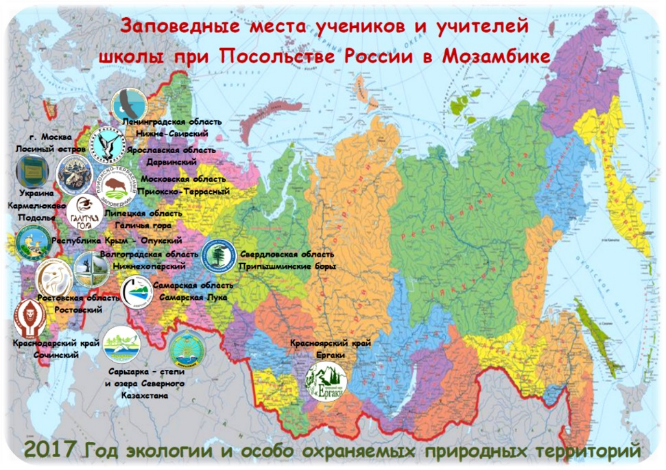 